DINAS PERHUBUNGAN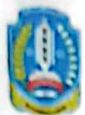 KABUPATEN JAYAPURA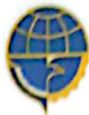 ALUR PENANGANAN PENGADUAN LAYANAN PKB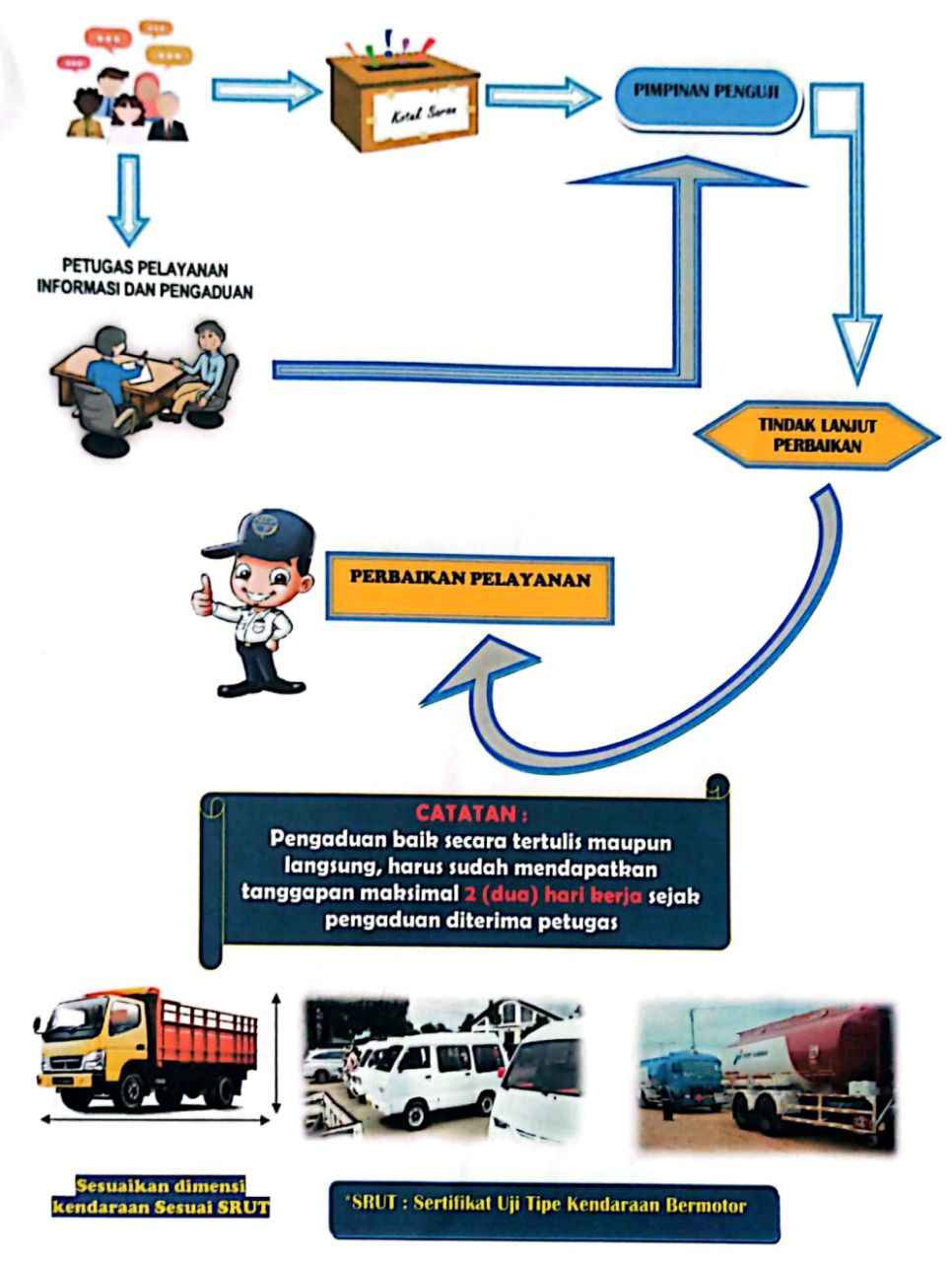 Dipindai dengan CamScanner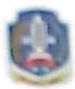 ALUR PENGUJIAN KENDARAAN BERMOTORDISHUB KAB.JAYAPURA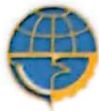 11.20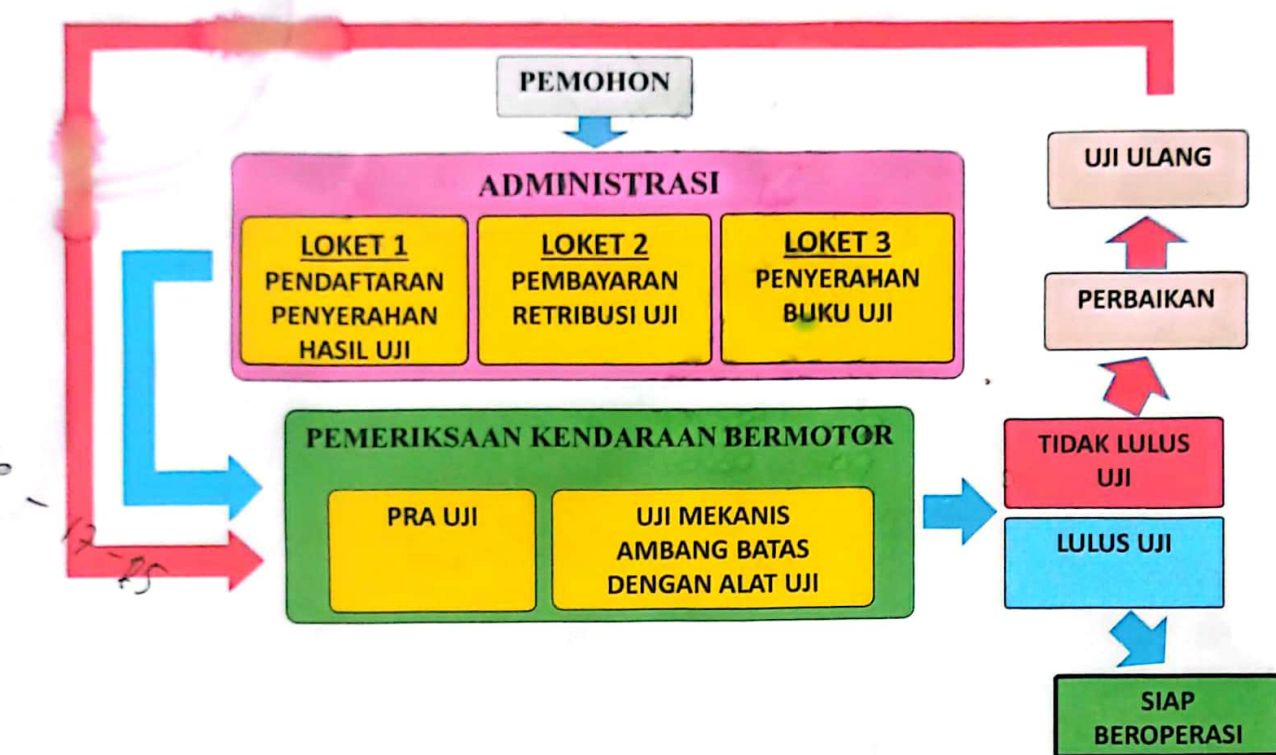 Dipindai dengan CamScannerSTRUKTUR DAN BESAR TARIF RETRIBUSI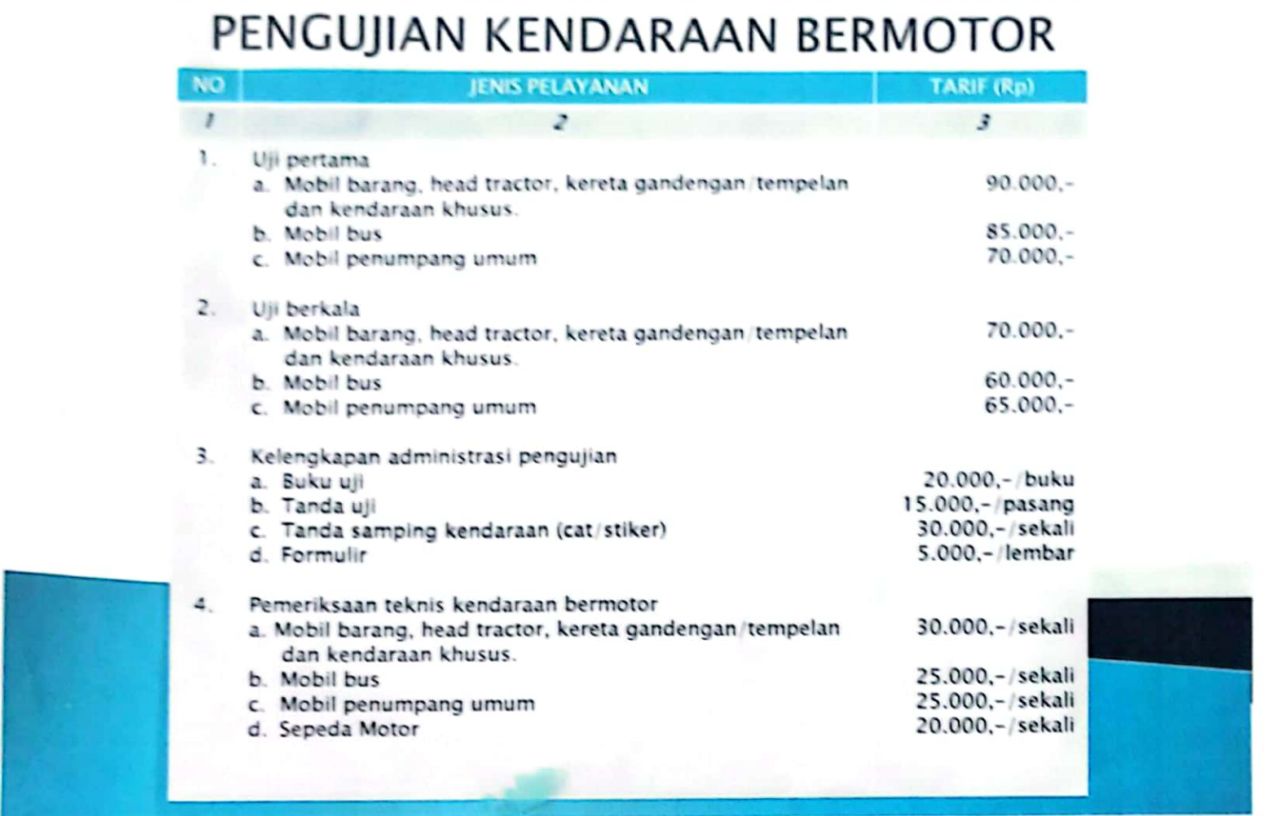 Dipindai dengan CamScannerb)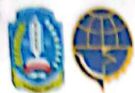 DINAS PERHUBUNGANKABUPATEN JAYAPURAALUR PENGAJUAN BANDING KENDARAAN YANG TIDAK LULUS UJIBERDASARKAN PERMENHUB NOMOR 133 TAHUN 2015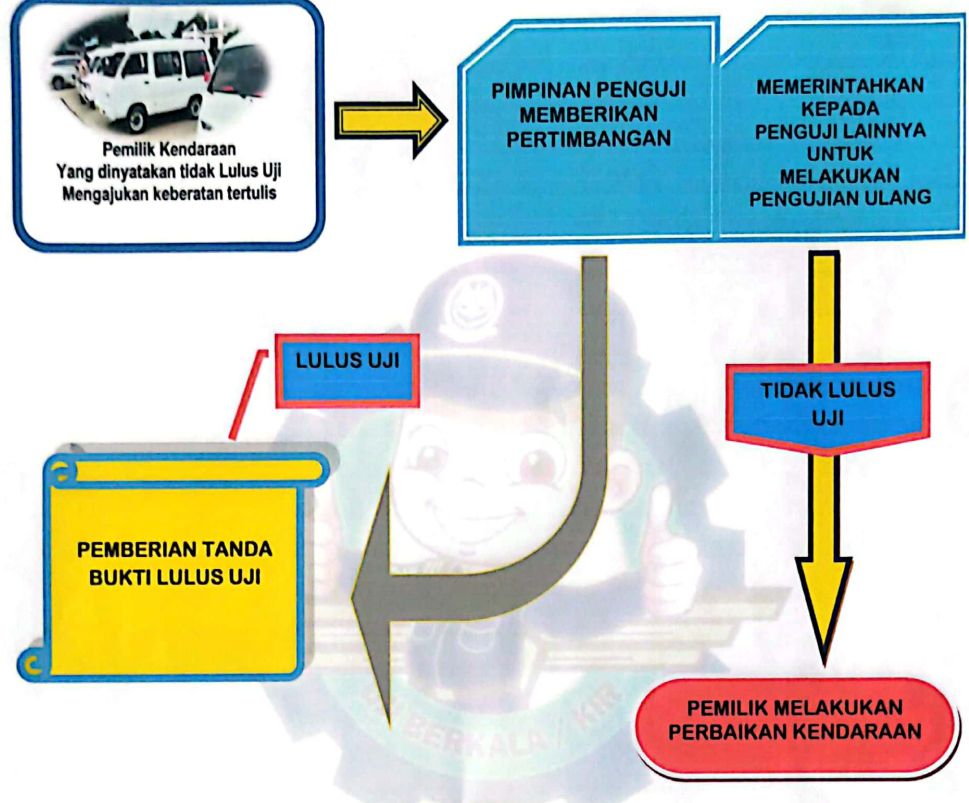 CATATAN:Pemilik kendaraan yang mengajukan banding,harus sudah mendapatkan jawaban tertulismaksimal 2 (dua) hari kerjasejak permohonan diterima petugas.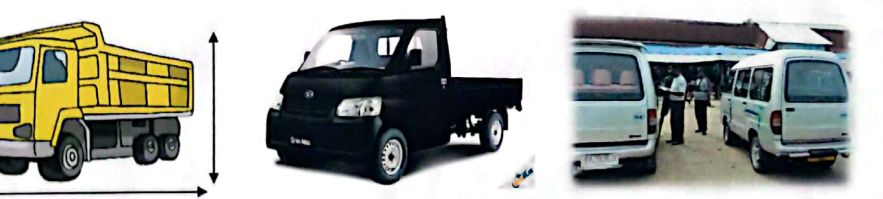 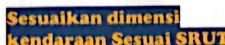 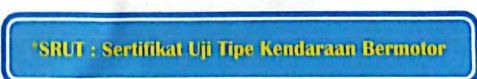 Dipindai dengan CamScanner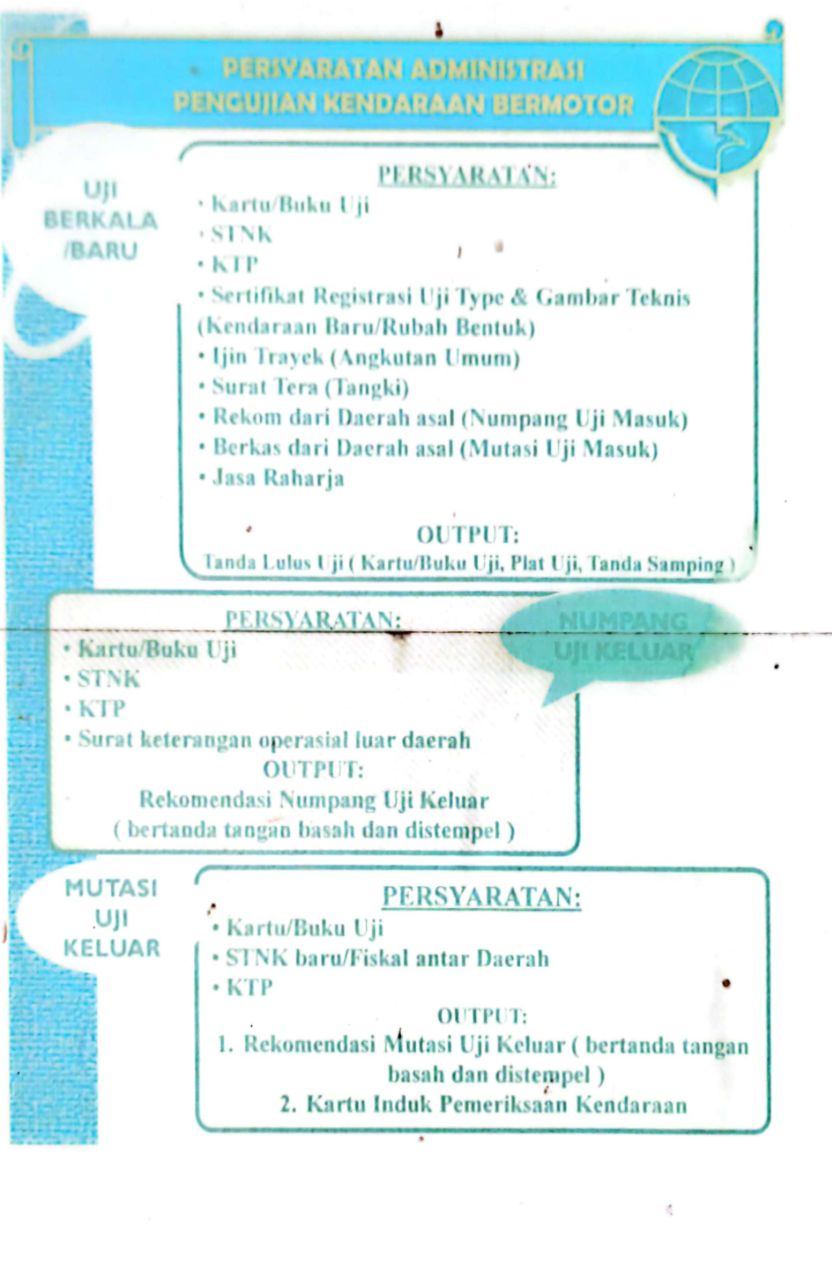 Dipindai dengan CamScanner